План - конспект урока на тему:  «Безопасный Интернет»Цель: обеспечение информационной безопасности несовершеннолетнихобучающихся и воспитанников путем привития им навыков ответственного и без-опасного поведения в современной информационно-телекоммуникационной среде.Задачи:- изучение информированность пользователей о безопасной работе в сетиИнтернет;- знакомство с правилами безопасной работы в сети Интернет;- ориентироваться в информационном пространстве; способствовать ответ-ственному использованию online-технологий;- формирование информационной культуры обучающихся, умения самостоя-тельно находить нужную информацию, пользуясь web-ресурсами;- воспитание дисциплинированности при работе в сети.Обучающиеся должны знать:перечень информационных услуг сети Интернет;правилами безопасной работы в сети Интернет;опасности глобальной компьютерной сети.Обучающиеся должны уметь:ответственно относиться к использованию on-line-технологий;работать с Web-браузером;пользоваться информационными ресурсами;искать информацию в сети Интернет.Тип урока: урок изучения нового материала.Методы и формы обучения: словесный _______(дискуссия, рассказ), видеометод,наглядный (демонстрация), практический; частично-поисковый, проблемный, ме-тод мотивации интереса; интерактивная форма обучения (обмен мнениями, ин-формацией).Ссылки на web-ресурсы:1) http://www.kaspersky.ru - антивирус Лаборатория Касперского ;2) http://www.onlandia.org.ua/rus/ - безопасная web-зона;Этапы урока:1. Организация начала урока. Постановка цели урока.Просмотр видеоролика http://video.mail.ru/mail/illari.sochi/_myvideo/l .htmlПостановка темы и главного вопроса урока.2. Изучение нового материала. Дискуссия в группе. Теоретическое освещение вопроса (сообщения обучающихся).3. Практическая работа. Поиск информации в сети Интернет. Дискуссия по найденному материалу.4. Закрепление изученного материала. Рекомендации по правилам безопасной работы. Тестирование.5. Подведение итогов урока. Оценка работы группы. Домашнее задание.Ход урока1. Организация начала урока. Постановка цели урока.Развитие глобальной сети изменило наш привычный образ жизни, расширилограницы наших знаний и опыта. Теперь появилась возможность доступа практически к любой информации, хранящейся на миллионах компьютерах во всем мире.Но с другой стороны, миллионы компьютеров получи доступ к вашему компьютеру. И не сомневайтесь, они воспользуются этой возможностью. И ни когда-то, апрямо сейчас. (Просмотр видеоролика Дети и Интернет - 1 мин. (по выбору)Как не стать жертвой сети Интернет? Тема нашего урока - Безопасный Интернет.Главный вопрос урока: Как сделать работу в сети безопасной?2. Изучение нового материала.Игра За или против.Учитель предлагает игру За или против. На слайде - несколько высказываний. Попробуйте привести аргументы, отражающие противоположную точку зрения.1. Интернет имеет неограниченные возможности дистанционного образования. И это хорошо!2. Интернет - это глобальный рекламный ресурс. И это хорошо!3. Общение в Интернете - это плохо, потому что очень часто подменяет реальное общение виртуальному.4. Интернет является мощным антидепрессантом.5. В Интернете можно узнать сведения о человеке (место проживания и адресэлектронной почты, номер мобильного телефона). И это хорошо!Виртуальные граблиУчитель предлагает обучающимся ответить на вопросы Какие опасностиподстерегают нас?, Какие виртуальные грабли лежат у нас на пути? (Целесообразно заранее нескольким обучающимся подготовить короткие сообщения по темам:Интернет-зависимость, Вредоносные и нежелательные программы, Психологическое воздействие на человека через Интернет, Материалы нежелательного содержания, Интернет-мошеники.)Физкульт. минутка. Соберите рукопожатия.Участникам предлагается в течение 10 секунд пожать руки как можно большего числа других людей.Обсуждение.- Кому сколько человек удалось поприветствовать? У кого-то возник психо-логический дискомфорт? Если - да, то чем он был вызван?Анализ ситуации.Общаясь в Интернете, мы очень часто добавляем незнакомых людей в своисоциальные сети и общаемся с ними. Мы не знаем про них ничего, только их Ники.Как много информации про человека мы можем узнать от Ника или рукопожатия?Однако, очень важно знать, что есть рядом люди, готовые выслушать, оказать поддержку, помочь в трудную минутуУчитель предлагает ответить на главный вопрос урока - Как сделатьработу в сети безопасной?3. Практическая часть.- Что можно? Что нельзя? К чему надо относиться осторожно? Обучающимсяпредлагается посмотреть ресурсы http: //content-filtering, ru/aboutus,http://www.microsoft, com/eesti/haridus/veebivend/koomiksid/rus/ryhma rooma.html, http: //www. youtube. com/watch? v=y3 7 Ax5TPc3 s&feature=related.Учитель спрашивает, что об этом можно прочитать на web-страницах и про-сит обучающихся сформулировать правила безопасной работы.Резюме (обсуждение найденной информации). Какие правила безопасной ра-боты выбрали обучающиеся, посещая web-сайты?4. Закрепление изученного материала.Интернет __________- это новая среда взаимодействия людей. В ней новое звучаниеприобретают многие правила и закономерности, известные людям с давних времен.Попробую сформулировать некоторые простые рекомендации, используя хорошоизвестные образы.Современный Интернет - это не только обширная, но и настраиваемая средаобитания! В нем хорошо тому, кто может обустроить в нем собственное пространство и научиться управлять им. Записывайте свои впечатления в блог, создавайте галереи своих фотографий и видео, включайте в друзья людей, которым вы доверяете. Тогда вместо бессмысленного блуждания по сети ваше Интернет-общение будет приносить пользу.Рефлексия. На данном этапе предлагается подвести итоги урока Интернет-безопасности: на столе лежат три смайлика, обучающимся необходимо выбрать иположите перед собой тот, который соответствует настроению школьника.Урок понравился. Узнал что-то новое.Урок понравился. Ничего нового не узнал.Урок не понравился. Зря время потерял. И помните, Интернет может быть прекрасным и полезным средством для обучения, отдыха или общения с друзьями. Но - как и реальный мир– Сеть тоже может быть опасна!Оценивание обучающихся.Информация о домашнем задании, инструкция о его выполнении:1. Дать определение понятию информационная безопасность.2. Составить информационный лист Моя безопасная сеть.Открытый урок по положению,проведенный в 9  классе.«Безопасный интернет»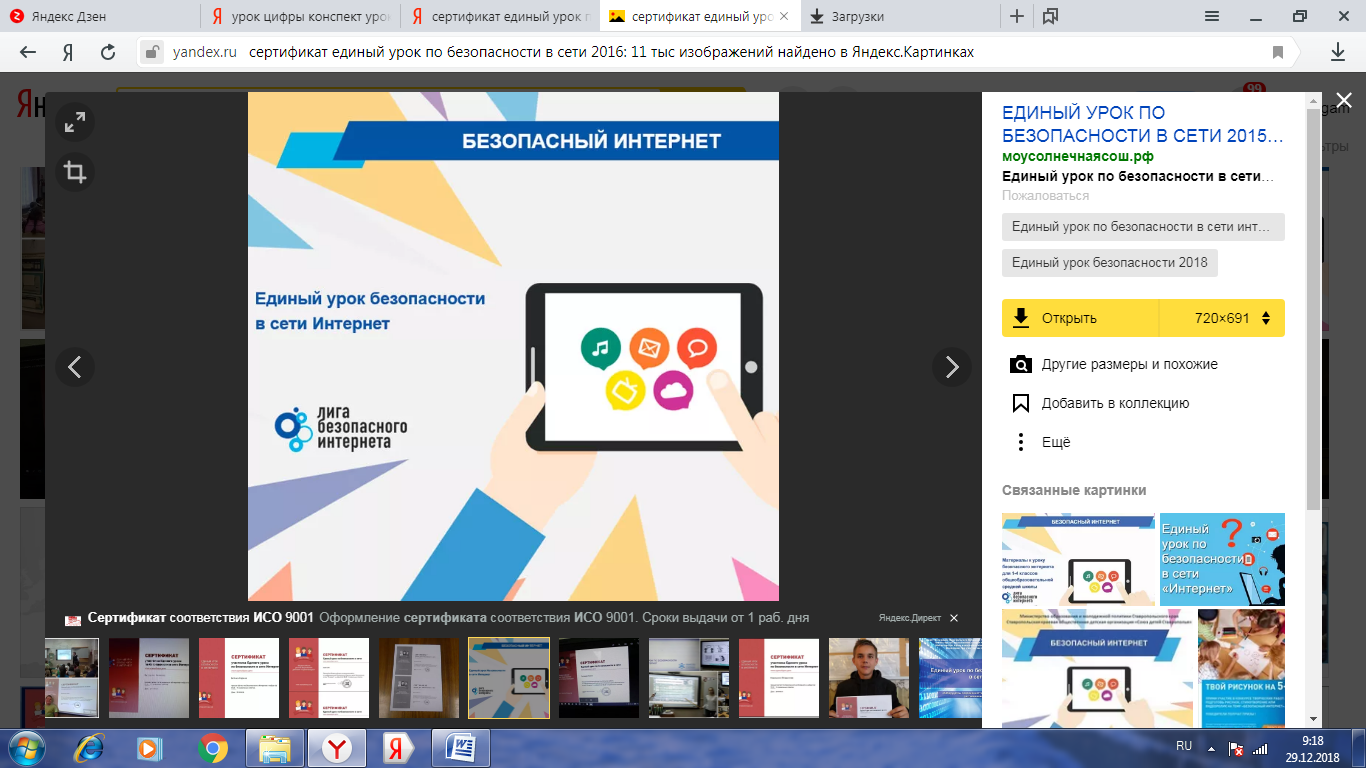 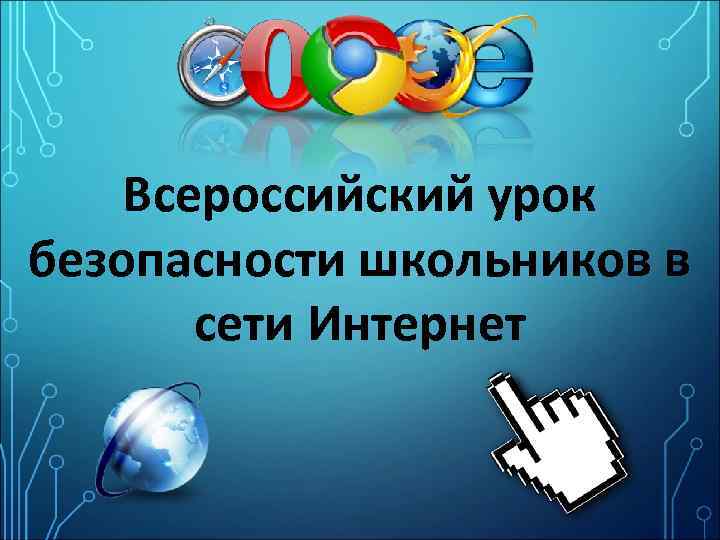 